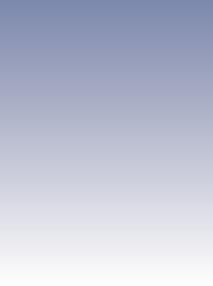 PCLD-8751PCLD-8761PCLD-8762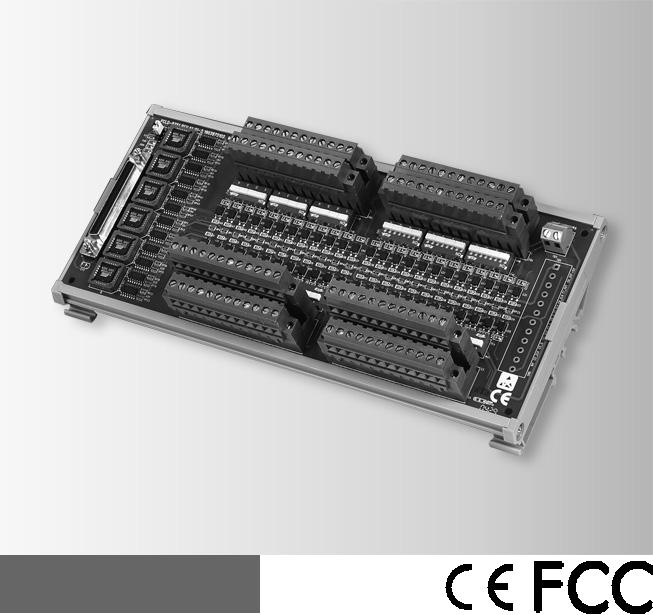 48-ch Opto-Isolated Digital Input Board24-ch Opto-Isolated DI and 24-ch Relay Output Board48-ch Relay Output Board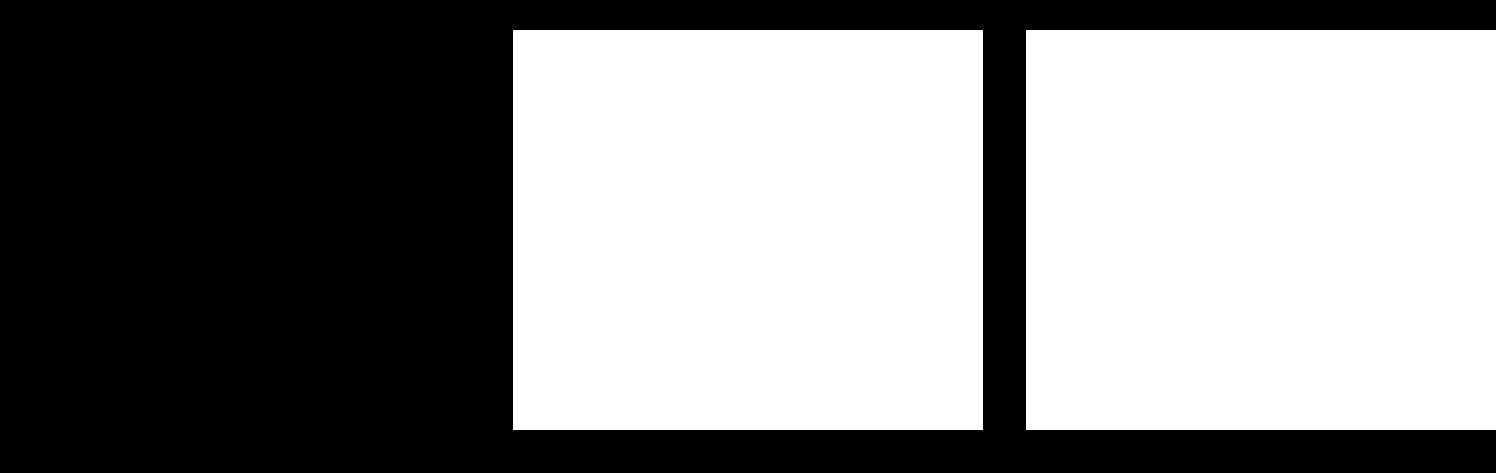 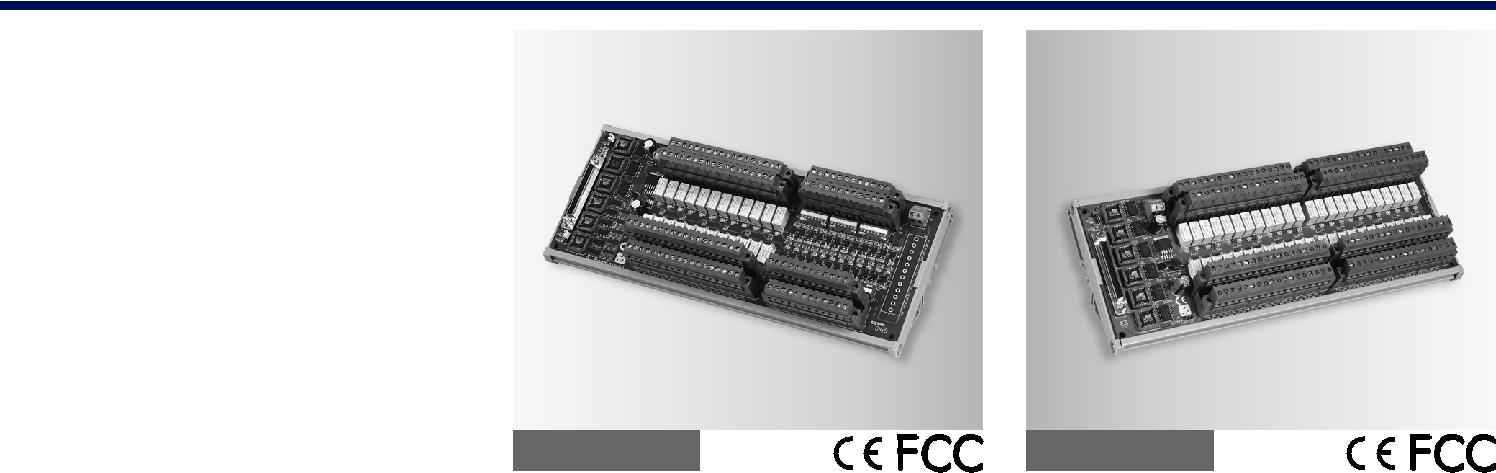 PCLD-8751Features  48 optically-isolated digital input channels Built-in plug-in screw terminals for easier wiring  LEDs indicate input logic status Input buffered with voltage comparators  Wet/Dry contact set by DIP switches  Input logic set by jumper  Wide input range from 5 to 30 VSpecificationsDigital InputGeneral  Certification	CE, FCC  Connectors	Cable: SCSI-68 pinSignals: Plug-in screwterminals (#14 - 24 AWG)  Dimensions	255 x 121 mm(10.04" x 4.76")  LED Indicators	One for each channel toindicate logic status  Mounting	DIN-railOrdering Information  PCLD-8751	48-ch Opto-isolated DigitalInput BoardFeaturespower (7 ~ 30 V) by jumperFeatures Built-in plug-in screw terminals for easier wiring  LED status indicators for Relay output  DIN-rail mounting  Onboard relay driver circuitsSpecificationsRelay Output  Channels	48 SPDT (Form C)  Contact Rating	30 VDC @ 1 A,120 VAC @ 0.5 A  Contact Resistance	100 mW  Electrical Endurance 5 x 107 times at 12 V/10mA  Mechanical	108 timesEndurance  Operation Time	5 ms Max  Release Time	6 ms MaxGeneral  Certification	CE, FCC  ConnectorsCable: SCSI-68 pinSignals: Plug-in screw terminals (#14 - 24 AWG)  Dimensions	285 x 117 mm(11.22" x 4.61")  Mounting	DIN-rail  Power Input	Unregulated 7 ~ 30 VDC  Power Consumption	7 V @ 1.8 A,30 V @ 0.45 A(External power supply isrequired)Ordering Information  PCLD-8762	48-ch Relay (SPDT) OutputBoardOrdering Information  PCLD-8761	24-ch Opto-isolated DI and24-ch Relay (SPDT)Output Board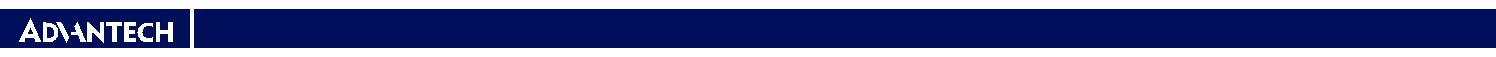 Signal Conditioning Modules and Terminal BoardsAll product specifications are subject to change without notice	Last updated : 19-Mar-2014PCLD-8761PCLD-8762Channels48 isolated digital inputsContact ModeWet contactDry contact (set by switch)Isolation Voltage3,500 VLogic ModesPositive LogicNegative Logic(set by jumper)Signal Voltage0 ~ 30 VVIH (MIN) : 4 V,VIL (MAX) : 1 VBuilt-in plug-in screw terminals for easier wiringBuilt-in plug-in screw terminals for easier wiringLED status indicators for D/I and relay outputLED status indicators for D/I and relay outputDigital inputs buffered with voltage comparatorsDigital inputs buffered with voltage comparatorsWet/Dry contact set by DIP switches for D/IWet/Dry contact set by DIP switches for D/IWide input range from 5 to 30 VWide input range from 5 to 30 VINT/EXT Power selection by jumperINT/EXT Power selection by jumperSpecificationsSpecificationsSpecificationsDigital InputDigital InputChannels24 IDI with LEDContact ModeWet contact and dry contact forDigital Inputeach IDI (set by switch)Digital Input0 ~ 30 V VIH (MIN) : 4 V, VILIsolation Voltage(MAX) : 1VIsolation Voltage3,500 V (Isolated DI), 1,500VLogic Mode(Relay)Logic ModePositive Logic(IDI and Relay areNegative Logicindependent)(set by jumper)Relay OutputRelay OutputChannels24 SPDT (Form C)Contact Rating30 VDC @ 1 A,120 VAC @ 0.5 AContact Resistance100 mWElectrical Endurance5 x 107 times at 12 V/10 mAMechanical108 timesEnduranceOperation Time5 ms MaxRelease Time6 ms MaxGeneralGeneralCertificationCE, FCCConnectorsCable: SCSI-68 pinSignals: Plug-in screw terminals (#14 - 24 AWG)Signals: Plug-in screw terminals (#14 - 24 AWG)Dimensions285 x 121 mmMounting(11.22" x 4.76")MountingDIN-railPower Consumption+5 V @ < 380 mA +50*n (mA)+12 V @ < 240 mA +70*n(mA)(*n indicate the number ofPower Selectionrelays)Power SelectionPCI Bus or External